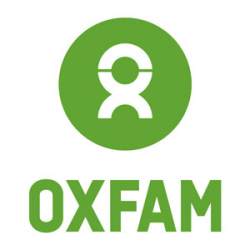 PRivate sector and ACCESS TO FINANCE MANAGERoxfam italiaOxfam is a global movement of people working together to end the injustice of poverty. We tackle the inequality that keeps people poor. Together we save, protect and rebuild lives. When disaster strikes, we help people build better lives for themselves, and for others. We take on issues like land rights, climate change and discrimination against women. And we won’t stop until every person on the planet can enjoy life free from poverty.We are an international confederation of 20 organizations (affiliates) working together with partners and local communities in the areas of humanitarian, development and campaigning, in more than 90 countries.All our work is led by core values: Equality, Empowerment, Accountability, Inclusiveness, Courage, Solidarity.Oxfam is committed to preventing any type of unwanted behaviour at work including sexual harassment, exploitation and abuse, lack of integrity and financial misconduct; and promoting the welfare of anyone. Oxfam expects all staff and volunteers to share this commitment through our code of conduct. We place a high priority on ensuring that only those who share and demonstrate our values are recruited to work for us. Note: All offers of employment will be subject to satisfactory references and may be subject to appropriate screening checks, which can include a misconduct disclosure scheme, criminal records and terrorism finance checks.How to applyInterested candidates should send their CV, the details of 3 professional references and self-presentation letter, before July 31st , 2022 to the email address selezioni@oxfam.it. Please specify in the reference: “Private Sector_&_Access_to_Finance_Manager_name_surname”DescriptionOxfam Italia is an independent NGO established in Italy at the beginning of the ‘70s and now working in several countries. Oxfam Italia was born from the experience of UCODEP, an Italian NGO committed for over 30 years in the struggle against poverty and injustice. Oxfam Italia is the Italian member within the International Confederation of Oxfam, the fourth international coalition in the world, specialized in humanitarian aid and development programmes.Job Purpose Within the External Programs Office in Oxfam Italy, the Economic Justice Program is supporting the Oxfam work in the Middle East and North Africa Region (MENA) since many years and has the ambition to consolidate its activities in the coming year, looking also at potential for expansion in the Horn of Africa (HECA) and Southern Africa (SAF) regions.The purpose of this program is to enable marginalized women and men, especially young people, to cope with the effects of economic poverty and to have greater access and control over goods and opportunities to reduce inequality, injustice and alleviate poverty. To achieve this, the program aims to promote inclusive markets, develop innovative businesses (including social enterprises), decent work opportunities and access to income. The Economic Justice Program works at the ecosystem involving all the main actors including private and public authorities. Finally, the Economic Justice program sees sustainability, in terms of triple bottom-lines, and therefore economic, social and environmental sustainability, as a characteristic feature of its actions.The Economic Justice Program strategy is building on the experience already developed in the MENA with multiple projects covering 6 Countries in the MENA Region supported by different donors and with a variety of local and international partners.Building on this experience the Access to Finance Manager (AFM) will work under the supervision of the Economic Justice Lead to consolidate and enhance the Oxfam work in this sector by providing technical and strategic steer to Oxfam in the MENA Region, by developing new strategic partnerships, by contributing to new and ongoing related projects.The AFM will also contribute to the development of the Access to Finance strategy, in close coordination with Oxfam’s Country Offices, the Oxfam Regional Platform and all external stakeholders interested in the sector (both private and public). Key ResponsibilitiesParticipate in the design of innovative financial tools and mechanisms for MSMEs and Social Enterprises Manage strategic partnerships with key actors working on access to finance/inclusive finance locally and internationally becoming the Oxfam Italia expert interlocutor with financial institutions partners and other private actors Identify and create an impact management and measurement system (including related tools) for MSMEs and Social Enterprises that looks at social-environmental-economic & financial aspectsLead or participate, through technical guidance, to new project proposals developmentParticipate in the design of comprehensive projects and programs - national and multicounty/regional - by ensuring high level technical guidance on the thematic aspects related to access to finance and social entrepreneurship/private sector developmentKeep constantly abreast on latest developments on access to finance and private sector development in the MENA region and in other relevant geographical areas where Oxfam Italia will operateEnsure high-quality technical program monitoring through hands-on guidance and support grounded in the program’s strategic objectives (This component is related to the access to finance component of each project)Overall responsible for project management and budget monitoring assigned to his/her responsibility (if any)Guide yearly learnings on access to finance and private sector development on yearly basis with Oxfam’s Country Offices, partners, and Oxfam AffiliatesRepresent Oxfam Italia in thematic events (seminars, round tables, workshops) related to access to finance and inclusive finance.Serve as representative to donor and other international stakeholders, in all access to finance and private sector development matters.Sills and competencesMinimum 10 years professional work experience in international work in areas related to: support to private sector, agricultural finance, impact finance, climate smart finance and similar.Minimum of 5 years of professional experience in the MENA Region;Demonstrated technical expertise and experience in social entrepreneurship, SMEs technical and financial support, local economic development and livelihoods; Excellent analytical skills and experience in assessing the financial viability of start-ups, enterprises and social enterprisesKnowledge of credit guarantee systems, impact financing, value chain financing, social impact bonds etc.Knowledge of main Institutional donors, EU in particularExperience in representation and networking, in particular with Governments, humanitarian and development actors and Donors;Demonstrated project, management experience, including in working with local partners;Strong MEAL experience, including in complex programmes with high-profile evaluations;A Bachelor Degree in international relations, business administration, finance or related field; A Master degree on fields related to sustainable finance, economics or related fields will be considered as an assetHigh-level communications and people skills; Excellent writing and communication skills able to negotiate effectively between different stakeholders;Professional fluency in written and spoken in French and English. Professional fluency in written and spoken in Italian and Arabic will be considered an asset.This job description is not incorporated in the employment contract.  It is intended as a guide and should not be viewed as an inflexible specification as it may be varied from time to time in the light of strategic developments and following discussion with the post holder.SELECTION PROCESSCVs will be pre-selected according to their coherence with the required profile. Selected candidates will be contacted for a written test and those who are considered eligible will be called for interviews.We thank all those who apply, however, only those selected for an interview will be contacted.Note: for more information about the organization, please consult our webpage: www.oxfam.itRoleAccess to Finance Manager (Economic Justice Program)Reporting to 		 Economic Justice LeadStaff reporting to this post N/A Duty station	                             Florence. Presence in Oxfam Italy’s office in Florence to be agreed with the line manager (remote work is possible, within the terms of OIT internal policy and practice). Missions abroad are foreseen, mainly in N Middle East and North Africa Region (MENA). Other Countries may be included according to the Oxfam Italy engagement plans.Starting DateN/AStarting date September 2022.Duration of the contract1 year, renewable Deadline for submissionJuly 31st, 2022Typology of contractFix term contract SalaryGross amount: depending on the candidate experience, it can vary from 30.000 to 36.000 euro gross/year